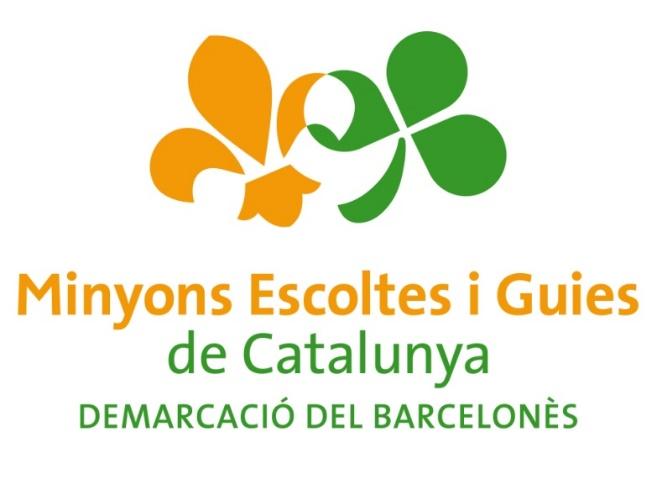 MEMÒRIA (TÍTOL DEL PROJECTE)
AGRUPAMENT ESCOLTA I GUIA(nom agrupament)Subvenció de la Demarcació del Barcelonès2021NOM DE L’AGRUPAMENT/EQUIP:ADREÇA:Responsables/s actual/s de L’Agrupament/Sector:Telèfons de contacte: Persones responsables que han dut a terme el projecte:NOM DEL PROJECTE:ÀMBIT D’ACTUACIÓ EN QUE S’HA EMMARCAT EL PROJECTE:
*Obre el desplegable i tria la opció que li correspon al teu projecteElija un elemento.BREU DESCRIPCIÓ DEL PROJECTE EXECUTAT:3.1. OBJECTIUSCompleta la taula següent i valora en quina mesura els objectius específics plantejats s’han assolit o no, valorant els indicadors que us vau marcar:*Afegeix tantes fileres com accions plantejades tenia el projecteFes una explicació/resum de l’execució del projecte, els passos que s’han seguit, si el projecte ha patit canvis o no. Fes una valoració global del projecte i arriba a les conclusions més importants un cop aquest ha finalitzat.Completa la taula següent omplint les columnes de forma correcte:Ingressos i despeses pressupostades: relació d’imports amb els que vau fer la sol·licitud de la subvenció. Aquestes dues columnes entre sí han de sumar el mateix total.Ingressos i despeses realitzades: relació d’imports un cop finalitzat el projecte. Aquestes dues columnes entre sí han de sumar el mateix total.Relació de factures del projecte:Completa la següent taula amb el llistat de factures que conformen les despeses del projecte*Pot ser que aquestes factures ja les hagueu portat a l’OTD durant els períodes d’entrega de factures del curs, o que encara les hagueu de portar; en els dos casos cal que ompliu la següent taula amb el llistat de factures del projecte.(Marqueu amb una creu la vostra opció de futur)Adjunta amb aquesta memòria tot aquell material que acompanya al vostre projecte: fotografies, material realitzat, vídeos, etc.. també per a fer-ne difusió des de la Demarcació de tot el que feu els agrupaments!DADES DE L’AGRUPAMENT / SECTOR / EQUIPIDENTIFICACIÓ DEL PROJECTEVALORACIÓ DEL PROJECTE EXECUTATQuin era l’Objectiu General plantejat inicialment?Objectiu EspecíficActivitats/AccionsIndicador plantejatValoració de l’indicadorA1:A2:A...:CONCLUSIONSESTAT DE COMPTESINGRESSOS INGRESSOS INGRESSOS DESPESES DESPESES DESPESES PRESSUPOSTATSREALITZATSPRESSUPOSTADESREALITZADESQuotes infantsMaterialAportació agrupamentMenjarExtra jobsAllotjamentSubvenció Demarcació 20-21TransportAltres subvencionsAltres:Altres:TOTALTOTAL  DATA Factura      CONCEPTE Factura      IMPORT    NÚMERO COMPTACAUPREVISIÓ DE FUTURsísínonon/cn/cContinuïtat de cara al proper cursANNEXES